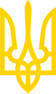 КАБІНЕТ МІНІСТРІВ УКРАЇНИПОСТАНОВАвід 26 жовтня 2011 р. N 1107КиївПро затвердження Порядку видачі дозволів на виконання робіт підвищеної небезпеки та на експлуатацію (застосування) машин, механізмів, устатковання підвищеної небезпекиІз змінами і доповненнями, внесеними
 постановами Кабінету Міністрів України
 від 10 жовтня 2012 року N 927,
 від 11 лютого 2016 року N 76,
від 7 лютого 2018 року N 48,
від 10 квітня 2019 року N 330,
від 3 березня 2020 року N 207,
від 3 лютого 2021 року N 77,
від 20 грудня 2022 року N 1414,
від 29 серпня 2023 року N 922Відповідно до статті 21 Закону України "Про охорону праці" Кабінет Міністрів України постановляє:1. Затвердити Порядок видачі дозволів на виконання робіт підвищеної небезпеки та на експлуатацію (застосування) машин, механізмів, устатковання підвищеної небезпеки, що додається.2. Визнати такими, що втратили чинність:постанову Кабінету Міністрів України від 15 жовтня 2003 р. N 1631 "Про затвердження Порядку видачі дозволів Державним комітетом з нагляду за охороною праці та його територіальними органами" (Офіційний вісник України, 2003 р., N 42, ст. 2222);пункт 11 змін, що вносяться до постанов Кабінету Міністрів України, затверджених постановою Кабінету Міністрів України від 11 березня 2004 р. N 313 (Офіційний вісник України, 2004 р., N 10, ст. 617).Інд. 70ЗАТВЕРДЖЕНО
постановою Кабінету Міністрів України
від 26 жовтня 2011 р. N 1107ПОРЯДОК
видачі дозволів на виконання робіт підвищеної небезпеки та на експлуатацію (застосування) машин, механізмів, устатковання підвищеної небезпеки1. Цей Порядок визначає процедуру видачі або відмови у видачі, переоформлення, анулювання Держпраці та її територіальними органами дозволів на виконання робіт підвищеної небезпеки та на експлуатацію (застосування) машин, механізмів, устатковання підвищеної небезпеки (далі - дозвіл).(пункт 1 із змінами, внесеними згідно з постановою
 Кабінету Міністрів України від 07.02.2018 р. N 48)2. Дія цього Порядку не поширюється на державні аварійно-рятувальні служби та їх формування, які в установленому порядку пройшли атестацію, а також на органи військового управління, військові частини, військові навчальні заклади, установи та організації Збройних Сил, інші військові формування, які утворені відповідно до законів та в яких до виконання робіт підвищеної небезпеки та/або експлуатації (застосування) машин, механізмів, устатковання підвищеної небезпеки не залучаються наймані працівники.3. У цьому Порядку терміни вживаються у такому значенні:висновок експертизи - документ, який складається експертною організацією за результатами проведення експертизи стану охорони праці та безпеки промислового виробництва суб'єкта господарювання за формою, розробленою Держпраці і затвердженою в установленому порядку, містить інформацію про відповідність (невідповідність) об'єкта експертизи вимогам законодавства з питань охорони праці та промислової безпеки і на підставі якого приймається рішення щодо видачі дозволу;експертні організації - експертно-технічні центри, що належать до сфери управління Держпраці, або незалежні експертні організації, які забезпечують науково-технічну підтримку державного нагляду у сфері промислової безпеки та охорони праці та мають підтверджену компетенцію для інспекційної діяльності у сфері охорони праці відповідно до законодавства;(абзац третій пункту 3 у редакції постанови
 Кабінету Міністрів України від 07.02.2018 р. N 48)експлуатація машин, механізмів, устатковання підвищеної небезпеки - довготривалий період використання під час виробничого процесу машин, механізмів, устатковання підвищеної небезпеки з урахуванням їх експлуатаційних характеристик;застосування машин, механізмів, устатковання підвищеної небезпеки - використання машин, механізмів, устатковання підвищеної небезпеки за призначенням згідно з результатами оцінки їх відповідності вимогам законодавства з питань охорони праці та промислової безпеки;науково-технічна підтримка державного нагляду у сфері промислової безпеки та охорони праці - технічна, експертна діяльність за напрямами, розробленими Держпраці і затвердженими в установленому порядку, що спрямована на підвищення ефективності контрольно-наглядової діяльності у зазначеній сфері.(абзац шостий пункту 3 із змінами, внесеними згідно з
 постановою Кабінету Міністрів України від 10.10.2012 р. N 927)Інші терміни вживаються у значенні, наведеному в Законах України "Про охорону праці" та "Про дозвільну систему у сфері господарської діяльності".4. Вимоги до експертних організацій розробляються Держпраці та затверджуються за погодженням з Антимонопольним комітетом в установленому порядку.5. Плата за проведення експертизи стану охорони праці та безпеки промислового виробництва суб'єкта господарювання визначається експертними організаціями відповідно до Порядку визначення граничного розміру тарифу на проведення експертизи стану безпеки промислового виробництва суб'єкта господарювання, затвердженого постановою Кабінету Міністрів України від 4 листопада 2009 р. N 1251 (Офіційний вісник України, 2009 р., N 91, ст. 3079).6. Дозвіл за формою згідно з додатком 1 видається:роботодавцеві - на виконання робіт підвищеної небезпеки, що зазначені у групі А переліку видів робіт підвищеної небезпеки (додаток 2), або на експлуатацію машин, механізмів, устатковання підвищеної небезпеки, що зазначені у групі А переліку машин, механізмів, устатковання підвищеної небезпеки, затвердженого постановою Кабінету Міністрів України від 3 лютого 2021 р. N 77;(абзац другий пункту 6 у редакції постанови
 Кабінету Міністрів України від 03.02.2021 р. N 77,
із змінами, внесеними згідно з постановою
 Кабінету Міністрів України від 20.12.2022 р. N 1414)виробникові або постачальникові машин, механізмів, устатковання підвищеної небезпеки (далі - виробник або постачальник) - на застосування машин, механізмів, устатковання підвищеної небезпеки, що зазначені у групі А переліку машин, механізмів, устатковання підвищеної небезпеки, затвердженого постановою Кабінету Міністрів України від 3 лютого 2021 р. N 77, якщо інша форма оцінки його відповідності, яка є обов'язковою вимогою до нього, не встановлена технічними регламентами.(абзац третій пункту 6 у редакції постанов
 Кабінету Міністрів України від 07.02.2018 р. N 48,
від 03.02.2021 р. N 77)Абзац четвертий пункту 6 виключено(згідно з постановою Кабінету
 Міністрів України від 20.12.2022 р. N 1414)7. Дозвіл на виконання робіт підвищеної небезпеки та на експлуатацію (застосування) машин, механізмів, устатковання підвищеної небезпеки видається територіальним органом Держпраці за місцем державної реєстрації юридичної особи або фізичної особи - підприємця.(пункт 7 із змінами, внесеними згідно з постановами
 Кабінету Міністрів України від 10.10.2012 р. N 927,
від 07.02.2018 р. N 48,
у редакції постанови Кабінету
 Міністрів України від 03.03.2020 р. N 207)8. Пункт 8 виключено(згідно з постановою Кабінету
 Міністрів України від 10.10.2012 р. N 927)9. Для одержання дозволу роботодавець, виробник або постачальник подає особисто, через Портал електронних сервісів Мінекономіки, уповноважену ним особу або надсилає поштою до територіального органу Держпраці чи адміністратора центру надання адміністративних послуг у паперовій формі або в електронній формі через Портал електронних сервісів Мінекономіки, Єдиний державний веб-портал електронних послуг, у тому числі через Портал електронних сервісів Мінекономіки, інтегровану з ним інформаційну систему Держпраці, заяву за формою згідно з додатком 4, до якої додається:(абзац перший пункту 9 із змінами, внесеними згідно з
 постановою Кабінету Міністрів України від 20.12.2022 р. N 1414)на виконання робіт підвищеної небезпеки - висновок експертизи щодо стану охорони праці та безпеки промислового виробництва суб'єкта господарювання під час виконання робіт підвищеної небезпеки;на експлуатацію машин, механізмів, устатковання підвищеної небезпеки - висновок експертизи щодо стану охорони праці та безпеки промислового виробництва суб'єкта господарювання під час експлуатації машин, механізмів, устатковання підвищеної небезпеки;на застосування машин, механізмів, устатковання підвищеної небезпеки - висновок експертизи щодо відповідності машин, механізмів, устатковання підвищеної небезпеки вимогам законодавства з питань охорони праці та промислової безпеки.Забороняється вимагати для одержання дозволу документи, не передбачені законом.(пункт 9 у редакції постанов Кабінету
 Міністрів України від 10.10.2012 р. N 927,
від 07.02.2018 р. N 48,
від 03.03.2020 р. N 207)10. Строк видачі дозволу чи повідомлення роботодавця, виробника або постачальника про відмову в його видачі, продовження строку його дії становить 10 робочих днів з дня отримання документів, зазначених у пункті 9 цього Порядку (у разі продовження строку дії дозволу - документів, зазначених в абзацах третьому і четвертому пункту 15 цього Порядку).(пункт 10 у редакції постанов Кабінету
Міністрів України від 10.04.2019 р. N 330,
від 20.12.2022 р. N 1414)11. Рішення про відмову у видачі дозволу приймається у випадках, передбачених статтею 21 Закону України "Про охорону праці".12. Пункт 12 виключено(згідно з постановою Кабінету
 Міністрів України від 07.02.2018 р. N 48)13. Переоформлення дозволу чи повідомлення роботодавця, виробника або постачальника про відмову в його переоформленні здійснюється територіальним органом Держпраці за місцем державної реєстрації юридичної особи або фізичної особи - підприємця відповідно до Законів України "Про охорону праці" і "Про дозвільну систему у сфері господарської діяльності".Заява про переоформлення дозволу за формою згідно з додатком 9 та оригінал дозволу подаються через центри надання адміністративних послуг у паперовій формі або в електронній формі через Портал електронних сервісів Мінекономіки, Єдиний державний вебпортал електронних послуг, у тому числі через інтегровану з ним інформаційну систему Держпраці.(пункт 13 із змінами, внесеними згідно з постановою
 Кабінету Міністрів України від 07.02.2018 р. N 48,
у редакції постанови Кабінету
 Міністрів України від 20.12.2022 р. N 1414)14. Дія дозволу поширюється на всю територію України.Роботодавець, який отримав дозвіл і має намір виконувати роботи підвищеної небезпеки та/або експлуатувати (застосовувати) машини, механізми, устатковання підвищеної небезпеки (у тому числі відокремленим підрозділом), повинен повідомити письмово або засобами електронного зв'язку про це територіальний орган Держпраці за місцем виконання таких робіт та/або експлуатації (застосування) таких машин, механізмів, устатковання не пізніше ніж за десять робочих днів до початку їх виконання та/або експлуатації (застосування) з наданням копії дозволу.(абзац другий пункту 14 із змінами, внесеними згідно з
 постановою Кабінету Міністрів України від 20.12.2022 р. N 1414)15. Строк дії дозволу на виконання робіт підвищеної небезпеки або на експлуатацію машин, механізмів та устатковання підвищеної небезпеки становить п'ять років.Строк дії дозволу на виконання робіт підвищеної небезпеки та на експлуатацію машин, механізмів, устатковання підвищеної небезпеки продовжується територіальним органом Держпраці.(абзаци другий - четвертий пункту 15 замінено абзацом згідно з
постановою Кабінету Міністрів України від 03.03.2020 р. N 207,
 у зв'язку з цим абзаци п'ятий і шостий
 вважати відповідно абзацами третім і четвертим)У разі, коли під час строку дії дозволу роботодавцем не порушено його умов, строк дії такого дозволу продовжується на наступні п'ять років на підставі заяви роботодавця, поданої не пізніше десяти робочих днів до закінчення дії дозволу, за формою згідно з додатком 5, та оригіналу дозволу.(абзац третій пункту 15 із змінами, внесеними згідно з
 постановою Кабінету Міністрів України від 03.03.2020 р. N 207)Якщо під час строку дії дозволу роботодавцем порушено його умови, зокрема не дотримано вимог законодавства з питань охорони праці та промислової безпеки чи допущено виникнення аварій та/або пов'язаних з виробництвом нещасних випадків під час виконання робіт підвищеної небезпеки та/або експлуатації машин, механізмів, устатковання підвищеної небезпеки, зазначених у дозволі, строк дії такого дозволу продовжується на підставі зазначеної заяви, оригіналу дозволу і нового позитивного висновку експертизи щодо стану охорони праці та безпеки промислового виробництва під час виконання зазначених у дозволі робіт підвищеної небезпеки та/або експлуатації машин, механізмів, устатковання підвищеної небезпеки.(абзац четвертий пункту 15 із змінами, внесеними згідно з
 постановою Кабінету Міністрів України від 03.03.2020 р. N 207)(пункт 15 у редакції постанови Кабінету
Міністрів України від 10.04.2019 р. N 330)16. Дозвіл на застосування машин, механізмів та устатковання підвищеної небезпеки є безстроковим.17. Дозвіл може бути анульований у випадках, передбачених статтею 21 Закону України "Про охорону праці".Рішення про анулювання дозволу приймається органом, що його видав.Дія дозволу припиняється через десять робочих днів з дня прийняття рішення про його анулювання.18. Роботодавець, виробник або постачальник повинен протягом десяти робочих днів після одержання повідомлення про анулювання дозволу подати оригінал такого дозволу або його дублікат до органу, що видав дозвіл, особисто чи надіслати рекомендованим листом з описом вкладення.Зазначений орган робить на оригіналі дозволу або його дублікаті позначку про анулювання дозволу, вносить відповідну інформацію до реєстру дозволів та повертає протягом трьох робочих днів оригінал дозволу або його дублікат роботодавцеві, виробникові або постачальникові.19. У разі анулювання дозволу роботодавець, виробник або постачальник може отримати новий дозвіл відповідно до вимог цього Порядку.20. Держпраці та її територіальні органи ведуть реєстр дозволів в установленому порядку, узагальнюють інформацію про видані та анульовані дозволи і оприлюднюють її у медіа та на власному веб-сайті.(абзац перший пункту 20 із змінами, внесеними згідно з
 постановами Кабінету Міністрів України від 07.02.2018 р. N 48,
від 29.08.2023 р. N 922)Держпраці та її територіальні органи вносять до Єдиного державного реєстру юридичних осіб, фізичних осіб - підприємців та громадських формувань відомості про дозволи (зареєстровані декларації) в установленому порядку.(пункт 20 доповнено абзацом згідно з постановою
 Кабінету Міністрів України від 07.02.2018 р. N 48)21. Виконання робіт підвищеної небезпеки, що зазначені у групі Б переліку видів робіт підвищеної небезпеки (додаток 2), експлуатація (застосування) машин, механізмів, устатковання підвищеної небезпеки, зазначених у групі Б переліку, машин, механізмів, устатковання підвищеної небезпеки, затвердженого постановою Кабінету Міністрів України від 3 лютого 2021 р. N 77, здійснюються на підставі декларації відповідності матеріально-технічної бази вимогам законодавства з питань охорони праці за формою згідно з додатком 8.(абзац перший пункту 21 із змінами, внесеними згідно з
 постановою Кабінету Міністрів України від 20.12.2022 р. N 1414)Декларація подається роботодавцем не пізніше ніж за п'ять робочих днів до початку виконання робіт підвищеної небезпеки та/або експлуатації машин, механізмів, устатковання підвищеної небезпеки. Документи повертаються протягом п'яти робочих днів без розгляду у разі незаповнення полів, зазначення робіт підвищеної небезпеки та машин, механізмів, устатковання підвищеної небезпеки, які не включено до групи Б переліку видів робіт підвищеної небезпеки (додаток 2) та групи Б переліку машин, механізмів, устатковання підвищеної небезпеки, затвердженим постановою Кабінету Міністрів України від 3 лютого 2021 р. N 77.(абзац другий пункту 21 із змінами, внесеними згідно з
 постановою Кабінету Міністрів України від 20.12.2022 р. N 1414)Декларація подається роботодавцем або уповноваженою ним особою, надсилається поштою до адміністратора центру надання адміністративних послуг у паперовій формі або в електронній формі через Портал електронних сервісів Мінекономіки, Єдиний державний веб-портал електронних послуг, у тому числі через Портал електронних сервісів Мінекономіки, інтегровану з ним інформаційну систему Держпраці.(абзац третій пункту 21 із змінами, внесеними згідно з
 постановою Кабінету Міністрів України від 20.12.2022 р. N 1414)Територіальний орган Держпраці здійснює реєстрацію декларацій на безоплатній основі протягом п'яти робочих днів з дня їх отримання.Відмова в реєстрації декларації не допускається.У разі зміни відомостей або виявлення суб'єктом господарювання помилки в поданій декларації суб'єкт господарювання в порядку, встановленому цим пунктом для подання декларації, подає оновлену декларацію протягом семи робочих днів з дня настання таких змін або з дня подання декларації в разі виявлення помилки.(пункт 21 у редакції постанов Кабінету
 Міністрів України від 07.02.2018 р. N 48,
від 03.03.2020 р. N 207,
від 03.02.2021 р. N 77)Додаток 1
до Порядку
(в редакції постанови Кабінету Міністрів України
від 20 грудня 2022 р. N 1414)Державний Герб УкраїниДержавна служба з питань праці
__________________________________
(найменування територіального органу)ДОЗВІЛN _______________(додаток 1 у редакції постанови Кабінету
 Міністрів України від 07.02.2018 р. N 48,
із змінами, внесеними згідно з постановою
Кабінету Міністрів України від 10.04.2019 р. N 330,
у редакції постанови Кабінету
 Міністрів України від 20.12.2022 р. N 1414)Додаток 2
до Порядку
(в редакції постанови Кабінету Міністрів України
від 3 лютого 2021 р. N 77)ПЕРЕЛІК
видів робіт підвищеної небезпекиВиди робіт підвищеної небезпеки, які виконуються на підставі дозволуГрупа А1. Виробництво (виготовлення), використання, переробка, зберігання, транспортування, застосування, утилізація та знешкодження вибухопожежонебезпечних і небезпечних речовин 1 і 2 класу небезпеки, горючих рідин, маса яких дорівнює або перевищує значення нормативів порогових мас, що визначені постановою Кабінету Міністрів України від 11 липня 2002 р. N 956 "Про ідентифікацію та декларування безпеки об'єктів підвищеної небезпеки" (Офіційний вісник України, 2002 р., N 29, ст. 1357).2. Вибухові роботи та роботи, пов'язані з використанням енергії вибуху, утилізація зброї, звичайних видів боєприпасів та виробів ракетної техніки, виготовлення, випробування, транспортування, зберігання та використання промислових вибухових матеріалів та їх знешкодження.3. Газонебезпечні роботи та роботи у вибухопожежонебезпечних та/або пожежонебезпечних зонах.4. Підземні гірничі роботи на шахтах, підземні роботи на шахтах та рудниках та відкриті гірничі роботи.5. Технічний огляд, випробування, експертне обстеження (технічне діагностування) машин, механізмів, устатковання підвищеної небезпеки.6. Виробництво піротехнічних виробів.7. Роботи в колодязях, шурфах, траншеях, котлованах, бункерах, камерах, колекторах, замкнутому просторі (ємностях, боксах, топках, трубопроводах тощо).8. Земляні роботи, що виконуються на глибині понад 2 метри або в зоні розташування підземних комунікацій чи під водою.9. Роботи в діючих електроустановках і на кабельних лініях напругою понад 1000 В, в зонах дії струму високої частоти.10. Заповнення, злив і ремонт балонів, контейнерів, цистерн та інших ємностей із стисненим, зрідженим, отруйним, вибухонебезпечним та інертним газом, їх зберігання.11. Монтаж, демонтаж, налагодження, ремонт, технічне обслуговування, реконструкція машин, механізмів, устатковання підвищеної небезпеки.12. Виробництво агломерату, коксу, розплавів чорних і кольорових металів, прокату, металевих труб, феросплавів, вогнетривів, хімічних продуктів коксування, ртуті, нікелю, цинку, свинцю, олова, кадмію, індію, алюмінію, силуміну, магнію, титану, кристалічного кремнію, сірки, сірчаної, соляної, азотної і ортофосфорної кислот, ціаністих солей та розчинів, порошків, лігатур та інших сполук рідкоземельних металів, наплавочних порошків і прутків, твердих сплавів і тугоплавкого дроту, напівпровідників, пиловугільного палива.13. Буріння та експлуатація свердловин під час геологічного вивчення та розробки родовищ корисних копалин.14. Будівництво, ремонт, експлуатація та ліквідація підземних споруд, не пов'язаних з видобутком корисних копалин.15. Лісосічні роботи, трелювання, транспортування та сплав лісу, у тому числі: лісогосподарські, лісозаготівельні та лісотранспортні роботи на забруднених радіонуклідами територіях.16. Освоєння і глушіння газових та нафтових свердловин.17. Злив, очистка, нейтралізація резервуарів, тари та інших ємностей з-під нафтопродуктів, кислот, лугів та інших небезпечних речовин, в тому числі радіоактивних.18. Плавильні, заливочні роботи і роботи з термообробки лиття.19. Монтаж, експлуатація і демонтаж бурових вишок.20. Вантажно-розвантажувальні роботи за допомогою машин і механізмів.21. Роботи з ліквідації нафтогазоводопроявлень в процесі буріння свердловин.22. Роботи із застосуванням піротехнічного інструменту.23. Монтаж, демонтаж та капітальний ремонт будинків, споруд, а також відновлення та зміцнення їх аварійних частин.24. Продавлювання тунельних конструкцій під будинками, спорудами, магістралями і водоймищами.25. Роботи в охоронних зонах діючих магістральних трубопроводів та ліній електропередачі.26. Виготовлення виробів та деталей із пластмас, гуми на пресах, вулканізаторах, виливних та черв'ячних машинах, таблетмашинах, каландрах та вальцях.27. Розмивання порід з використанням гідромоніторів та інших засобів гідромеханізації.28. Роботи із збагачування корисних копалин, утворення і експлуатація відвалів гірничих порід, обкладання та скріплення укосів, бортів, уступів кар'єрів, підземна геологорозвідка, геолого-маркшейдерські роботи.29. Ремонт гідротехнічних споруд, зведення і нарощування дамб гідротехнічних споруд і гідровідвалів.30. Будівництво магістральних газопроводів, нафтопроводів і продуктопроводів (нафтопродуктопроводів, аміакопроводів, етиленопроводів тощо), систем газопостачання природного та зрідженого газу.Види робіт підвищеної небезпеки, які виконуються на підставі декларації відповідності матеріально-технічної бази вимогам законодавства з питань охорони праціГрупа Б1. Виколювання, звалення, розпилювання і обробка блоків природного каменю, переміщення і навантаження їх в транспортні засоби.2. Промислово-геофізичні дослідження свердловин.3. Роботи, що виконуються на висоті понад 1,3 метра.4. Роботи в зонах дії іонізуючого випромінювання, електростатичного та електромагнітного полів, а також роботи із застосуванням лазерів, дозиметрів.5. Водолазні роботи.6. Експертиза стану охорони праці та безпеки промислового виробництва суб'єктів господарювання.7. Сейсморозвідка.8. Навчання з питань охорони праці працівників інших суб'єктів господарювання.9. Буксирувальні роботи всіх видів на морському та річковому транспорті.10. Монтаж, демонтаж, експлуатація, ремонт і переміщення насосних і землесосних установок, драг і земснарядів.11. Обслуговування і ремонт акумуляторних батарей промислового призначення.12. Обслуговування лампових, обладнання лампової, апаратури аерогазового контролю і сейсмопрогнозу.13. Експлуатація та ремонт водозбірних споруд.14. Гранулювання доменного шлаку.15. Спорудження і обслуговування крижаних і поромних переправ, доріг, бродів.16. Гідрометричні, гідрологічні і гідрохімічні роботи: на великих і середніх річках у період повені; рейдові виїзди на безмоторних човнах на озерах і водоймищах; роботи на річках і каналах, пов'язані з використанням човнових переправ, роботи і спостереження з льоду у період нестійкого льодоставу; гідрографічні обстеження водних об'єктів у важкодосяжних і необжитих районах.17. Нанесення лакофарбових покрить, ґрунтовок та шпакльовок на основі нітрофарб, полімерних композицій (поліхлорвінілових, епоксидних тощо).18. Верхолазні роботи та промисловий альпінізм.19. Зварювальні, газополум'яні, а також наплавочні і паяльні роботи, що виконуються із застосуванням відкритого полум'я.20. Обслуговування верстатів з обробки деревини і металів.21. Обстеження, ремонт і чищення димарів, повітропроводів, а також димових та вентиляційних каналів.22. Виготовлення та застосування скловати, шлаковати, азбесту, мастик на бітумній основі, перхлорвінілових і бакелітових матеріалів.23. Ручне виробництво скловиробів (видування), де існує контакт працівника із скломасою.24. Роботи в термічних цехах та дільницях на електротермічних установках підвищеної та високої частоти.(додаток 2 у редакції постанов Кабінету
 Міністрів України від 07.02.2018 р. N 48,
від 03.03.2020 р. N 207,
від 03.02.2021 р. N 77)Додаток 3
до Порядку
(в редакції постанови Кабінету Міністрів України
від 3 березня 2020 р. N 207)ПЕРЕЛІК
машин, механізмів, устатковання підвищеної небезпекиДодаток 3 виключено(додаток 3 у редакції постанови Кабінету
 Міністрів України від 07.02.2018 р. N 48,
із змінами, внесеними згідно з постановою
Кабінету Міністрів України від 10.04.2019 р. N 330,
у редакції постанови Кабінету
 Міністрів України від 03.03.2020 р. N 207,
виключено згідно з постановою Кабінету
 Міністрів України від 03.02.2021 р. N 77)Додаток 4
до Порядку
(в редакції постанови Кабінету Міністрів України
від 20 грудня 2022 р. N 1414)ЗАЯВА
на одержання дозволу(додаток 4 із змінами, внесеними згідно з постановою
 Кабінету Міністрів України від 10.10.2012 р. N 927,
у редакції постанов Кабінету
 Міністрів України від 07.02.2018 р. N 48,
від 20.12.2022 р. N 1414)Додаток 5
до Порядку
(в редакції постанови Кабінету Міністрів України
від 20 грудня 2022 р. N 1414)ЗАЯВА
на продовження строку дії дозволу(додаток 5 у редакції постанов Кабінету
 Міністрів України від 07.02.2018 р. N 48,
від 20.12.2022 р. N 1414)Додаток 6
до Порядку
(в редакції постанови Кабінету Міністрів України
від 3 березня 2020 р. N 207)ПЕРЕЛІК
видів робіт підвищеної небезпеки, які виконуються на підставі декларації відповідності матеріально-технічної бази вимогам законодавства з питань охорони праціДодаток 6 виключено(додаток 6 із змінами, внесеними згідно з постановою 
Кабінету Міністрів України від 10.10.2012 р. N 927,
у редакції постанов Кабінету
 Міністрів України від 07.02.2018 р. N 48,
від 03.03.2020 р. N 207,
виключено згідно з постановою Кабінету
 Міністрів України від 03.02.2021 р. N 77)Додаток 7
до Порядку
(в редакції постанови Кабінету Міністрів України
від 3 березня 2020 р. N 207)ПЕРЕЛІК
машин, механізмів, устатковання підвищеної небезпеки, що експлуатуються (застосовуються) на підставі декларації відповідності матеріально-технічної бази вимогам законодавства з питань охорони праціДодаток 7 виключено(додаток 7 у редакції постанов Кабінету
 Міністрів України від 07.02.2018 р. N 48,
від 03.03.2020 р. N 207,
виключено згідно з постановою Кабінету
 Міністрів України від 03.02.2021 р. N 77)Додаток 8
до Порядку
(в редакції постанови Кабінету Міністрів України
від 3 лютого 2021 р. N 77)ДЕКЛАРАЦІЯ
відповідності матеріально-технічної бази вимогам законодавства з питань охорони праці(додаток 8 у редакції постанов Кабінету
 Міністрів України від 07.02.2018 р. N 48,
від 03.02.2021 р. N 77)Додаток 9
до ПорядкуЗАЯВА
на переоформлення дозволу(Порядок доповнено додатком 9 згідно з постановою
 Кабінету Міністрів України від 20.12.2022 р. N 1414)____________(Установлено, що дозволи на виконання робіт підвищеної небезпеки та на експлуатацію (застосування) машин, механізмів, устатковання підвищеної небезпеки, видані до набрання чинності постановою Кабінету Міністрів України від 3 березня 2020 року N 207, є дійсними до закінчення строку їх дії згідно з постановою Кабінету Міністрів України від 3 березня 2020 року N 207)(Установлено, що на період дії воєнного стану види робіт підвищеної небезпеки, що зазначені у пунктах 4, 7 - 9, 11 - 21, 23 - 27, 29 і 30 групи А додатка 2 до Порядку, затвердженого цією постановою, виконуються на підставі декларації відповідності матеріально-технічної бази вимогам законодавства з питань охорони праці згідно з постановою Кабінету Міністрів України від 24 березня 2022 року N 357, яка діє до дня припинення або скасування воєнного стану і протягом одного місяця після його припинення чи скасування)Прем'єр-міністр УкраїниМ. АЗАРОВ(У тексті Порядку слово "Держгірпромнагляд" в усіх відмінках замінено словом "Держпраці" згідно з постановою Кабінету Міністрів України від 11 лютого 2016 року N 76)Дозволяється __________________________________
                                                                                             (повне найменування юридичної особи,
__________________________________
                                                                              місцезнаходження, код згідно з ЄДРПОУ
__________________________________
                                         або прізвище, власне ім'я та по батькові (за наявності) фізичної особи - підприємця,
__________________________________
                                        серія (за наявності) і номер паспорта громадянина України, ким і коли виданий,
__________________________________
                                               місце проживання, реєстраційний номер облікової картки платника податків1)
__________________________________
                                                                       (відокремлений підрозділ, який виконуватиме
__________________________________
                              роботи підвищеної небезпеки або експлуатуватиме (застосовуватиме) машини, механізми,
__________________________________
                                                     устатковання підвищеної небезпеки (зазначається у разі необхідності)виконувати __________________________________
                                                                                    (найменування виду робіт підвищеної небезпеки,
__________________________________
                                                                                       у разі потреби місце їх виконання)
або експлуатувати (застосовувати) __________________________________
                                                                                                                        (найменування машин, механізмів,
__________________________________
                                                         устатковання підвищеної небезпеки, їх тип або марка (за наявності),
__________________________________
                                                                     у разі потреби місце їх експлуатації (застосування)
на підставі __________________________________
                                                                                       (найменування документів із зазначенням
__________________________________
                                                                             їх реєстраційних даних у дозвільному органі)
за умови додержання вимог законодавства з питань охорони праці та промислової безпеки під час виконання робіт підвищеної небезпеки та/або експлуатації (застосування) машин, механізмів, устатковання підвищеної небезпеки, зазначених у цьому дозволі.Дозвіл діє з ___ ____________ 20__ р. до ___ ____________ 20__ р. (у разі виконання робіт підвищеної небезпеки або експлуатації машин, механізмів, устатковання підвищеної небезпеки) або з ___ ____________ 20__ р. (у разі застосування машин, механізмів, устатковання підвищеної небезпеки).__________________________________
(найменування посади керівника або заступника
керівника дозвільного органу)___________________
(власне ім'я та прізвище)___ ____________ 20__ р.Строк дії дозволу N __________ продовжено до ___ ____________ 20__ р.
на підставі __________________________________
                                                                                                      (найменування документа)__________________________________
(найменування посади керівника або
заступника керівника органу, що
продовжив строк дії дозволу)____________________
(власне ім'я та прізвище)___ ____________ 20__ р.____________
Примітки: 
1. Реєстраційний номер облікової картки платника податків не зазначається фізичними особами, які через свої релігійні переконання відмовляються від його прийняття та повідомили про це відповідний орган Державної податкової служби і мають відмітку в паспорті.2. QR-код розміром 21 на 21 мм розміщується у лівій частині сторінки документа та містить посилання на інформацію про видачу дозволу.3. КЕП (QR-код) розміром 21 на 21 мм розміщується у правій нижній частині сторінки документа та містить КЕП керівника або заступника керівника органу, що видав дозвіл.(Установлено, що на період дії воєнного стану види робіт підвищеної небезпеки, що зазначені у пунктах 4, 7 - 9, 11 - 21, 23 - 27, 29 і 30 групи А додатка 2 до цього Порядку виконуються на підставі декларації відповідності матеріально-технічної бази вимогам законодавства з питань охорони праці згідно з постановою Кабінету Міністрів України від 24 березня 2022 року N 357, яка діє до дня припинення або скасування воєнного стану і протягом одного місяця після його припинення чи скасування)Керівнику ________________________________
                                   (територіальний орган Держпраці)
__________________________________
                                       (власне ім'я та прізвище)Прошу видати дозвіл на виконання __________________________________
                                                                                                        (найменування виду робіт підвищеної небезпеки)
або експлуатацію (застосування) __________________________________
                                                                                                       (найменування машин, механізмів, устатковання
__________________________________
                                               підвищеної небезпеки, їх тип або марка (за наявності), їх повний перелік)
за адресою __________________________________.Відомості про роботодавця __________________________________
                                                                                         (для юридичної особи: найменування юридичної особи,
__________________________________
                   місцезнаходження, код згідно з ЄДРПОУ, прізвище, власне ім'я та по батькові (за наявності) керівника,
__________________________________
                                                                                 номер телефону, адреса електронної пошти;
__________________________________
                                      для фізичної особи - підприємця: прізвище, власне ім'я та по батькові (за наявності),
__________________________________
                         серія (за наявності) і номер паспорта громадянина України, ким і коли виданий, місце проживання,
__________________________________
                  реєстраційний номер облікової картки платника податків1, номер телефону, адреса електронної пошти)Додаток:висновок експертизи, проведеної __________________________________
                                                                                                                (повне найменування
__________________________________
                                                                                         експертної організації)від ___ ____________ 20__ р. N __________ на _____ арк.____________________
(підпис)_______________________________
(власне ім'я та прізвище)___ ____________ 20__ р.___ ____________ 20__ р.___ ____________ 20__ р.У разі подання заяви до територіального органу Держпраці через центри надання адміністративних послуг заповнюється адміністратором__________________
(дата надходження заяви)реєстраційний номер заяви _________
___________________________________________________
(підпис)_________________________________
(власне ім'я та прізвище адміністратора)____________
Примітка. 
1. Реєстраційний номер облікової картки платника податків не зазначається фізичними особами, які через свої релігійні переконання відмовляються від його прийняття та повідомили про це відповідний орган Державної податкової служби і мають відмітку в паспорті.Керівнику ________________________________
                                   (територіальний орган Держпраці)
__________________________________
                                     (власне ім'я та прізвище)Прошу продовжити строк дії дозволу від ___ ____________ 20__ р. N _____ на виконання __________________________________
                                                                          (найменування виду робіт підвищеної небезпеки)
__________________________________
або експлуатацію (застосування) __________________________________
                                                                                      (найменування машин, механізмів,
__________________________________.
                                                       устатковання підвищеної небезпеки, їх тип або марка (за наявності)Інформація про порушення умов дозволу __________________________________
                                                                                                                                                (за наявності)
__________________________________
Відомості про роботодавця __________________________________
                                                                                            (для юридичної особи: найменування юридичної особи,
__________________________________
                   місцезнаходження, код згідно з ЄДРПОУ, прізвище, власне ім'я та по батькові (за наявності) керівника,
__________________________________
                                                                               номер телефону, адреса електронної пошти;
__________________________________
                                       для фізичної особи - підприємця: прізвище, власне ім'я та по батькові (за наявності),
__________________________________
                       серія (за наявності) і номер паспорта громадянина України, ким і коли виданий, місце проживання,
__________________________________
                  реєстраційний номер облікової картки платника податків1, номер телефону, адреса електронної пошти)Додаток:оригінал (дублікат) дозволу від ___ ____________ 20__ р.
N _________________ на ______ арк._________________________
(підпис)_______________________________
(власне ім'я та прізвище)___ ____________ 20__ р.У разі подання заяви до територіального органу Держпраці через центри надання адміністративних послуг заповнюється адміністратором_____________________
(дата надходження заяви)реєстраційний номер заяви _________
_______________________________________________________
(підпис)_________________________________
(власне ім'я та прізвище адміністратора)____________
Примітка. 
1. Реєстраційний номер облікової картки платника податків не зазначається фізичними особами, які через свої релігійні переконання відмовляються від його прийняття та повідомили про це відповідний орган Державної податкової служби і мають відмітку в паспорті.Відомості про роботодавця __________________________________
                                                                                            (для юридичної особи: найменування юридичної особи,
__________________________________
                       місцезнаходження, код згідно з ЄДРПОУ, прізвище, ім'я та по батькові керівника, номер телефону,
__________________________________
                                                                                         адреса електронної пошти;
__________________________________
                                     для фізичної особи - підприємця: прізвище, ім'я та по батькові, ким і коли виданий,
__________________________________
                                                  місце проживання, реєстраційний номер облікової картки платника
__________________________________
                                                                податків, номер телефону, адреса електронної пошти)Місце виконання робіт підвищеної небезпеки та/або експлуатації (застосування) машин, механізмів, устатковання підвищеної небезпеки:за місцезнаходженням роботодавця __________________________________
                                                                                                                                               (адреса)
та/або за постійним місцезнаходженням об'єкта __________________________________
                                                                                                                                                                    (адреса)або за місцем виконання робіт/експлуатації, що змінюється __________________________________
__________________________________
                                                                                         (регіон, область тощо)
та підстави (за договорами, за контрактами тощо, що зберігаються у роботодавця)Інформація про наявність договору страхування цивільної відповідальності перед третіми особами стосовно відшкодування наслідків можливої шкоди (за наявності - у разі добровільного страхування) відповідно до Закону України "Про страхування"
__________________________________
                                              (за наявності - найменування страхової компанії, строк дії страхового полісу,
__________________________________
                                                                   номер і дата видачі або "договір не вимагається")Я, __________________________________
                                                           (прізвище, ім'я та по батькові керівника юридичної особи
__________________________________,
                                                                                або фізичної особи - підприємця)цією декларацією підтверджую відповідність матеріально-технічної бази та умов праці вимогам законодавства з питань охорони праці та промислової безпеки під час виконання таких робіт підвищеної небезпеки та/або експлуатації (застосування) таких машин, механізмів, устатковання підвищеної небезпеки:
__________________________________
                                      (найменування виду робіт підвищеної небезпеки та/або машин, механізмів,
__________________________________
                                                устатковання підвищеної небезпеки, тип або марка (за наявності),
__________________________________
                              які, виконуються та/або експлуатуються (застосовуються) без отримання відповідного дозволу
__________________________________
__________________________________Відповідно до статті 13 Закону України "Про охорону праці" проведено аудит охорони праці та вжито заходів до усунення небезпечних і шкідливих для здоров'я виробничих факторів
__________________________________
(номер наказу про проведення аудиту, номер та дата висновку за результатами проведеного аудиту про дотримання вимог законодавства про охорону праці під час виконання заявлених робіт/експлуатації заявлених машин, механізмів, устатковання підвищеної небезпеки)Відомості про роботодавця __________________________________
                                                                                            (для юридичної особи: найменування юридичної особи,
__________________________________
                       місцезнаходження, код згідно з ЄДРПОУ, прізвище, ім'я та по батькові керівника, номер телефону,
__________________________________
                                                                                         адреса електронної пошти;
__________________________________
                                     для фізичної особи - підприємця: прізвище, ім'я та по батькові, ким і коли виданий,
__________________________________
                                                  місце проживання, реєстраційний номер облікової картки платника
__________________________________
                                                                податків, номер телефону, адреса електронної пошти)Місце виконання робіт підвищеної небезпеки та/або експлуатації (застосування) машин, механізмів, устатковання підвищеної небезпеки:за місцезнаходженням роботодавця __________________________________
                                                                                                                                               (адреса)
та/або за постійним місцезнаходженням об'єкта __________________________________
                                                                                                                                                                    (адреса)або за місцем виконання робіт/експлуатації, що змінюється __________________________________
__________________________________
                                                                                         (регіон, область тощо)
та підстави (за договорами, за контрактами тощо, що зберігаються у роботодавця)Інформація про наявність договору страхування цивільної відповідальності перед третіми особами стосовно відшкодування наслідків можливої шкоди (за наявності - у разі добровільного страхування) відповідно до Закону України "Про страхування"
__________________________________
                                              (за наявності - найменування страхової компанії, строк дії страхового полісу,
__________________________________
                                                                   номер і дата видачі або "договір не вимагається")Я, __________________________________
                                                           (прізвище, ім'я та по батькові керівника юридичної особи
__________________________________,
                                                                                або фізичної особи - підприємця)цією декларацією підтверджую відповідність матеріально-технічної бази та умов праці вимогам законодавства з питань охорони праці та промислової безпеки під час виконання таких робіт підвищеної небезпеки та/або експлуатації (застосування) таких машин, механізмів, устатковання підвищеної небезпеки:
__________________________________
                                      (найменування виду робіт підвищеної небезпеки та/або машин, механізмів,
__________________________________
                                                устатковання підвищеної небезпеки, тип або марка (за наявності),
__________________________________
                              які, виконуються та/або експлуатуються (застосовуються) без отримання відповідного дозволу
__________________________________
__________________________________Відповідно до статті 13 Закону України "Про охорону праці" проведено аудит охорони праці та вжито заходів до усунення небезпечних і шкідливих для здоров'я виробничих факторів
__________________________________
(номер наказу про проведення аудиту, номер та дата висновку за результатами проведеного аудиту про дотримання вимог законодавства про охорону праці під час виконання заявлених робіт/експлуатації заявлених машин, механізмів, устатковання підвищеної небезпеки)Відомості про роботодавця __________________________________
                                                                                            (для юридичної особи: найменування юридичної особи,
__________________________________
                       місцезнаходження, код згідно з ЄДРПОУ, прізвище, ім'я та по батькові керівника, номер телефону,
__________________________________
                                                                                         адреса електронної пошти;
__________________________________
                                     для фізичної особи - підприємця: прізвище, ім'я та по батькові, ким і коли виданий,
__________________________________
                                                  місце проживання, реєстраційний номер облікової картки платника
__________________________________
                                                                податків, номер телефону, адреса електронної пошти)Місце виконання робіт підвищеної небезпеки та/або експлуатації (застосування) машин, механізмів, устатковання підвищеної небезпеки:за місцезнаходженням роботодавця __________________________________
                                                                                                                                               (адреса)
та/або за постійним місцезнаходженням об'єкта __________________________________
                                                                                                                                                                    (адреса)або за місцем виконання робіт/експлуатації, що змінюється __________________________________
__________________________________
                                                                                         (регіон, область тощо)
та підстави (за договорами, за контрактами тощо, що зберігаються у роботодавця)Інформація про наявність договору страхування цивільної відповідальності перед третіми особами стосовно відшкодування наслідків можливої шкоди (за наявності - у разі добровільного страхування) відповідно до Закону України "Про страхування"
__________________________________
                                              (за наявності - найменування страхової компанії, строк дії страхового полісу,
__________________________________
                                                                   номер і дата видачі або "договір не вимагається")Я, __________________________________
                                                           (прізвище, ім'я та по батькові керівника юридичної особи
__________________________________,
                                                                                або фізичної особи - підприємця)цією декларацією підтверджую відповідність матеріально-технічної бази та умов праці вимогам законодавства з питань охорони праці та промислової безпеки під час виконання таких робіт підвищеної небезпеки та/або експлуатації (застосування) таких машин, механізмів, устатковання підвищеної небезпеки:
__________________________________
                                      (найменування виду робіт підвищеної небезпеки та/або машин, механізмів,
__________________________________
                                                устатковання підвищеної небезпеки, тип або марка (за наявності),
__________________________________
                              які, виконуються та/або експлуатуються (застосовуються) без отримання відповідного дозволу
__________________________________
__________________________________Відповідно до статті 13 Закону України "Про охорону праці" проведено аудит охорони праці та вжито заходів до усунення небезпечних і шкідливих для здоров'я виробничих факторів
__________________________________
(номер наказу про проведення аудиту, номер та дата висновку за результатами проведеного аудиту про дотримання вимог законодавства про охорону праці під час виконання заявлених робіт/експлуатації заявлених машин, механізмів, устатковання підвищеної небезпеки)___ ____________ 20__ р._____________
(підпис)__________________________________
(ініціали та прізвище керівника юридичної особи
або фізичної особи - підприємця)Декларація зареєстрована у територіальному органі Держпраці ___ ____________ 20__ р. N ____________.Декларація зареєстрована у територіальному органі Держпраці ___ ____________ 20__ р. N ____________.Декларація зареєстрована у територіальному органі Держпраці ___ ____________ 20__ р. N ____________.____________
Примітка. 
Реєстраційний номер облікової картки платника податків не зазначається фізичними особами, які через свої релігійні переконання відмовляються від його прийняття та повідомили про це відповідному контролюючому органу і мають відмітку в паспорті.Керівнику ________________________________
                                   (територіальний орган Держпраці)
__________________________________
                                    (власне ім'я та прізвище)Прошу переоформити дозвіл від ___ ____________ 20__ р. N _______ на виконання __________________________________
                                                                             (найменування виду робіт підвищеної небезпеки)
або експлуатацію (застосування) __________________________________
                                                                                                                        (найменування машин, механізмів,
__________________________________.
                                                       устатковання підвищеної небезпеки, їх тип або марка (за наявності)Підстава для переоформлення __________________________________
                                                                                                        (зазначається підстава для переофорлення)
__________________________________У разі приватизації єдиного майнового комплексу державного або комунального підприємства
__________________________________
                                                                                    (реквізити документів, що підтвержують
__________________________________
                                                                                право власності на об'єкт приватизації)Відомості про роботодавця __________________________________
                                                                                       (для юридичної особи: найменування юридичної особи,
__________________________________
                  місцезнаходження, код згідно з ЄДРПОУ, прізвище, власне ім'я та по батькові (за наявності) керівника,
__________________________________
                                                                            номер телефону, адреса електронної пошти;
__________________________________
                                       для фізичної особи - підприємця: прізвище, власне ім'я та по батькові (за наявності),
__________________________________
                       серія (за наявності) і номер паспорта громадянина України, ким і коли виданий, місце проживання,
__________________________________
                  реєстраційний номер облікової картки платника податків1, номер телефону, адреса електронної пошти)Додаток:оригінал (дублікат) дозволу від ___ ____________ 20__ р.
N _________________ на ______ арк.____________________
(підпис)_______________________________
(власне ім'я та прізвище)___ ____________ 20__ р.У разі подання заяви до територіального органу Держпраці через центри надання адміністративних послуг заповнюється адміністратором_____________________
(дата надходження заяви)реєстраційний номер заяви _________
_____________________________________________________
(підпис)_________________________________
(власне ім'я та прізвище адміністратора)____________
Примітка. 
1. Реєстраційний номер облікової картки платника податків не зазначається фізичними особами, які через свої релігійні переконання відмовляються від його прийняття та повідомили про це відповідний орган Державної податкової служби і мають відмітку в паспорті.